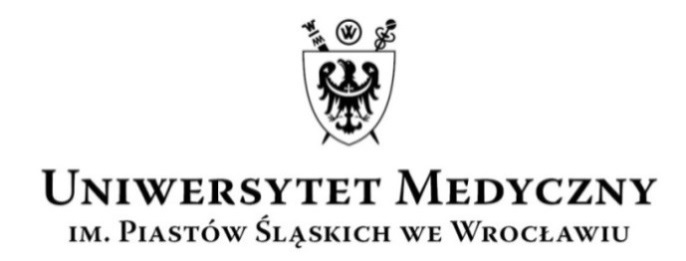 UCZELNIANA  KOMISJA  WYBORCZAkadencja 2020–2024Wasz znak:                           Data:                                                  Nasz znak:                            Data:                                                                                            DKO-0050-11/19                   28.01.2022 r.KOMUNIKAT NR 54UCZELNIANEJ KOMISJI WYBORCZEJKADENCJA 2020-2024Uczelniana Komisja Wyborcza na podstawie § 17, § 55 ust. 1 oraz § 63 ust. 2 Regulaminu wyborów Uczelnianej Komisji Wyborczej, Uczelnianego Kolegium Elektorów, Rektora i Senatu Uniwersytetu Medycznego im. Piastów Śląskich we Wrocławiu (zał. nr 7 do Statutu Uczelni – t.j. uchwała Senatu nr 2349 z dnia 27 października 2021 r.) informuje, że w wyborach uzupełniających do Senatu kadencji 2020-2024 w grupie nauczycieli akademickich zatrudnionych na stanowiskach innych niż profesor i profesor uczelni na Wydziale Nauk o Zdrowiu zgłoszono 
następujących kandydatów:PrzewodniczącyUczelnianej Komisji Wyborczej(2020–2024)  dr hab. Anna Turno-Kręcicka, prof. Uczelni______________________________________________________________________________________________UCZELNIANA KOMISJA WYBORCZA KADENCJA 2020-2024ul. Marcinkowskiego 2-6, 50-368 Wrocławtel.: +48 71/784-15-54       faks: + 48 71/784-11-24       e-mail: aleksandra.orzechowska@umw.edu.pl  Lp.Tytuł/stopień naukowyNazwisko i imięStanowiskoJednostka organizacyjnadrKołcz AnnaadiunktSamodzielna Pracownia Ergonomii 
i Monitoringu Biomedycznego